AYUDA AL ONSTRUCTOR A LLEGAR A SU. MATERIAL 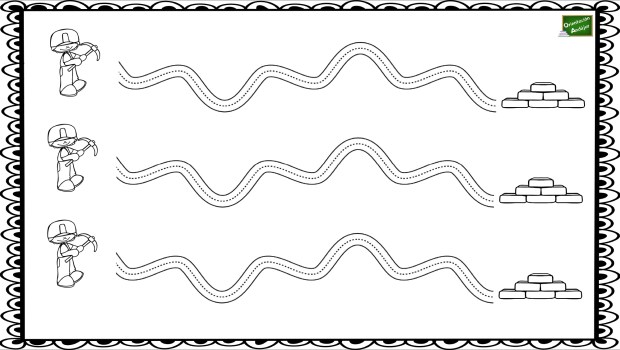 